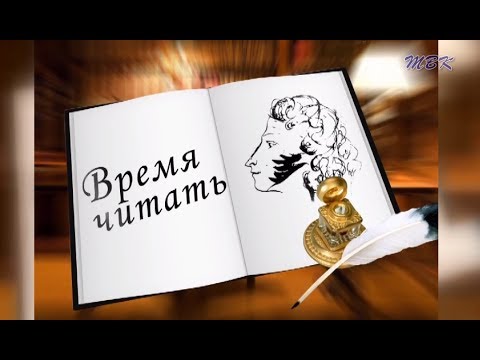 КАЛЕНДАРЬ ПАМЯТНЫХ ЛИТЕРАТУРНЫХ ДАТ на 2018-2019 учебный годСентябрь 20187      сентября - 95 лет: Эдуард Аркадьевич Асадов (1923-2004)8      сентября - Международный день распространения грамотности (отмечается с 1967 г. по решению ЮНЕСКО)8      сентября - 95 лет: Расул Гамзатович Гамзатов (1923-2003)9      сентября - 100 лет: Борис Владимирович Заходер (1918-2000)9      сентября - 190 лет: Лев Николаевич Толстой (1828-1910)21     сентября - Международный день мира (отмечается по решению ООН с 1981 г.)28 сентября - 100 лет: Василий Алексеевич Сухомлинский (1918-1970)Октябрь 20183      октября - 145 лет: Иван Сергеевич Шмелёв (1873-1950)5 октября - Всемирный день учителя (отмечается по решению ЮНЕСКО с 1944 г.)10     октября - 155 лет: Владимир Афанасьевич Обручев (1963-1956)19      октября - День Царскосельского лицея (в этот день в 1811 году открылся Императорский Царскосельский лицей.)22      октября - Международный день школьных библиотек (учреждён Международной ассоциацией школьных библиотек, отмечается в четвёртый понедельник октября.)Ноябрь 20184      ноября - День народного единства (принят Государственной Думой РФ 24 декабря 2004г.)9      ноября - 200 лет: Иван Сергеевич Тургенев (1818-1883)10      ноября - Всемирный день науки за мир и развитие (провозглашён Генеральной конференцией ЮНЕСКО в 2001 г.)16 ноября - Международный день толерантности (декларация принципов толерантности принята ЮНЕСКО в 1995 г.)20       ноября - Всемирный день ребёнка (отмечается по решению ООН с 1954 г. 20 ноября — день принятия в 1989 г. Конвенции о правах ребёнка)23      ноября - 110 лет Николай Николаевич Носов (1908-1976)24-30 ноября - Всероссийская неделя «Театр и дети» (учреждена Министерством культуры РСФСР, Министерством просвещения РСФСР, ЦК ВЛКСМ, СП РСФСР, ВТО в 1974 г.)25      ноября - День Матери (учреждён Указом Президента РФ в 1998 г. Отмечается в последнее воскресенье ноября)26      ноября - Всемирный день информации (учреждён по инициативе Международной академии информатизации)Декабрь 20181 декабря - 105 лет: Виктор Юзефович Драгунский (1913-1972)5      декабря - 215 лет: Фёдор Иванович Тютчев (1803-1873)11     декабря - 100 лет: Александр Исаевич Солженицын (1918-2008)12     декабря - 90 лет: Чингиз Торекулович Айтматов (1928-2008)12     декабря – День Конституции Российской Федерации14 декабря - День Наума Грамотника («Пророк Наум наставит на ум». Существовал обычай в первый день декабря по старому стилю отдавать отроков в ученье к дьячкам, так называемым мастерам грамоты)Январь 20191919 г. - 100 лет: Джером Дэйвид Сэлинджер 1809 г. - 210 лет: Эдгар Аллан По 879 г.- 140 лет: Павел Петрович БажовФевраль 20191769 г.- 250 лет: Иван Андреевич КрыловМарт 20191899 г.- 120 лет: Юрий Карлович Олеша 1929 г. - 90 лет: Фазиль Абдулович Искандер 1809 г. - 210 лет: Николай Васильевич Гоголь * 1 среда марта - Всемирный день чтения вслухАпрель 20191899 г.- 120 лет: Владимир Владимирович Набоков*2 апреля - Всемирный день детской книги23 апреля - День книги и авторского праваИюнь 20191799 г.- 220 лет: Александр Сергеевич Пушкин 1889 г.- 130 лет: Анна Андреевна АхматоваИюль 20191899 г. - 120 лет: Эрнест Хемингуэй1929 г. - 90 лет: Василий Макарович ШукшинАвгуст 20191749 г. - 270 лет: Александр Николаевич Радищев